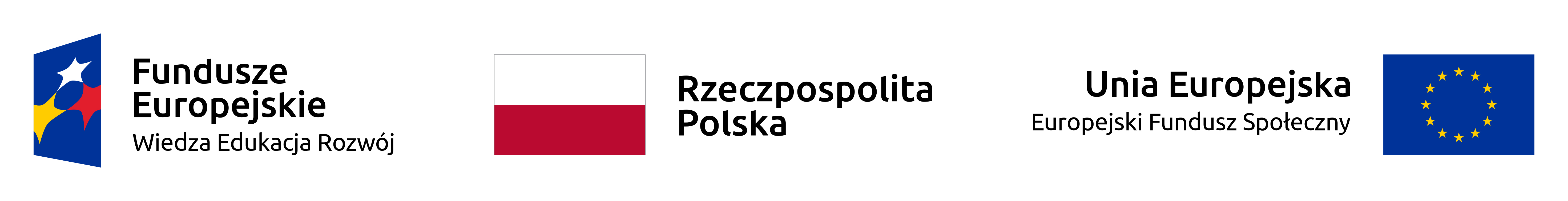  Załącznik nr 8 do SWZ Projektowane dla stron postanowienia umowy na Zapewnienie usługi restauracyjnej podczas spotkań/szkoleń cz. 1§ 1. Podstawa zawarcia umowyNiniejsza umowa została zawarta w wyniku rozstrzygnięcia postępowania o udzielenie zamówienia na usługi społeczne na „Zapewnienie usługi restauracyjnej/ cateringowej podczas spotkań/ szkoleń, które odbywają się w związku z realizacją projektu „Podniesienie kompetencji uczniów i nauczycieli szkół średnich niezbędnych w budownictwie” oraz podczas spotkań organizowanych w ramach przygotowania i realizacji innych projektów dla Politechniki Warszawskiej Wydział Inżynierii Lądowej”, znak postępowania TP/05/03/2022, przeprowadzonego w oparciu o przepisy art. 275 pkt 1 ustawy z dnia 11 września 2019 r. – Prawo zamówień publicznych (Dz.U. z 2021 r. poz. 1129 ze zm.,), dalej „ustawa”. § 2. Przedmiot umowy, okres realizacji1. Przedmiotem niniejszej umowy jest świadczenie usług restauracyjnych dla uczestników szkoleń oraz spotkań organizowanych przez Zamawiającego, wg szczegółowego opisu przedmiotu zamówienia, który stanowi Załącznik nr 1 do Umowy . 2. Przedmiot umowy będzie realizowany w okresie: od daty zawarcia niniejszej umowy do dnia 30 czerwca 2022 r.3. Zamawiający przekaże informację o terminie danego spotkania najpóźniej na 6 dni przed terminem jego realizacji. 4. Zamawiający będzie składał oddzielnie zlecenia telefoniczne dotyczące obsługi poszczególnych szkoleń/ spotkań, w terminie co najmniej 6 dni przed planowanym terminem (dalej „Zlecenie”). Zlecenie będzie zawierało dokładny termin, miejsce i liczbę uczestników. Wykonawca zaproponuje menu na dane spotkanie/ szkolenie w terminie nie późniejszym niż 3 dni przed planowanym terminem Zjazdu w celu uzyskania akceptacji Zamawiającego. Ewentualne uwagi Zamawiający zgłosi nie później niż na 2 dni przed planowanym terminem szkolenia/ spotkania. 5. Zamawiający zastrzega sobie prawo do: 1) Zmniejszenia liczby szkoleń/ spotkań lub liczby uczestników określonych w Opisie przedmiotu zamówienia. Zmniejszenie liczby uczestników może nastąpić wyłącznie w wyniku przeprowadzenia szkoleń online lub odwołania spotkań i nie przekroczy 60% całkowitej wartości zamówienia. 2) odwołania Zlecenia, – o czym Zamawiający poinformuje Wykonawcę, nie później niż 2 dni przed planowanym terminem szkolenia/ spotkania. W takich przypadkach Wykonawcy nie przysługuje roszczenie wobec Zamawiającego. 6. Własność zamówionych towarów przechodzi na Zamawiającego z chwilą ich dostarczenia we wskazane miejsce, w umówionym terminie oraz ilościach wskazanych w Zleceniu. § 3. Obowiązki i odpowiedzialność Wykonawcy1. Wykonawca oświadcza, że posiada wszelkie kwalifikacje, zasoby i uprawnienia, niezbędne do realizacji przedmiotu niniejszej umowy, w rozumieniu ustawy z dnia 25 sierpnia 2006 r. o bezpieczeństwie żywności i żywienia (Dz.U. z 2020 r. poz.2021 ze zm.). 2. Wykonawca zobowiązuje się: 1) do wykonania przedmiotu niniejszej umowy z należytą starannością i na najwyższym poziomie; 2) skierować liczbę osób odpowiednią do należytego wykonania zakresu każdego Zlecenia; 3) utrzymać udział procentowy osób świadczących usługi w ramach realizacji niniejszej umowy (Pracowników świadczących usługi) zatrudnionych na podstawie umowy o pracę w rozumieniu przepisów ustawy z dnia 26 czerwca 1974 r. – Kodeks pracy (Dz. U. 2020, poz. 2021 z późn. zm.). na poziomie minimum 30 %. Zamawiający zastrzega sobie prawo wglądu w umowy o pracę osób zatrudnionych przez Wykonawcę. W przypadku nie zatrudnienia na poziomie min. 30 % Zamawiający może zastosować § 6 ust. 4 umowy; 4) Wykonawca w celu realizacji zamówienia zobowiązuje się wykazać zatrudnienie na podstawie stosunku pracy osób wykonujących czynności w zakresie realizacji zamówienia; 5) W celu weryfikacji zatrudnienia przez Wykonawcę na podstawie stosunku pracy osób wykonujących czynności w zakresie realizacji zamówienia Zamawiający żąda złożenia, nie później niż w dniu podpisania umowy, oświadczenia zatrudnionego pracownika, oświadczenia Wykonawcy o zatrudnieniu pracownika na podstawie umowy o pracę, zawierającego informacje, w tym dane osobowe, niezbędne do weryfikacji zatrudnienia na podstawie stosunku pracy, w szczególności imię i nazwisko zatrudnionego pracownika, datę zawarcia umowy o pracę, rodzaj umowy o pracę oraz zakres obowiązków pracownika; 6) W przypadku nie przedłożenia przez Wykonawcę wymaganego oświadczenia, o którym mowa w punkcie poprzednim, przed podpisaniem umowy o udzielenie zamówienia publicznego, umowa ta nie zostanie zawarta z winy Wykonawcy, a ponadto Zamawiający będzie uprawniony do dochodzenia odszkodowania na zasadach ogólnych (za szkodę spowodowaną uchyleniem się od zawarcia umowy); 7) Wykonawca w terminie 7 dni i na każde żądanie Zamawiającego przedstawi Zamawiającemu poświadczone za zgodność z oryginałem kopie umów o pracę osób zatrudnionych, o których mowa w pkt 4) oraz dokumenty wskazane w pkt 5). Kopie umów powinny zostać zanonimizowane w sposób zapewniający ochronę danych osobowych pracowników, zgodnie z przepisami ustawy o ochronie danych osobowych; informacje takie jak: imię i nazwisko pracownika, data zawarcia umowy, rodzaj umowy o pracę, wymiar etatu i zakres obowiązków pracownika powinny być możliwe do zidentyfikowania; 8) zapewnić bezpieczeństwo pracy personelu wykonującego czynności przewidziane umową, 9) utrzymać ład i porządek w miejscach wykonywania czynności przewidzianych umową oraz przestrzegania przepisów BHP i p.poż. § 4. Wynagrodzenie i warunki płatności1. Zgodnie z ofertą Wykonawcy: a) maksymalne wynagrodzenie Wykonawcy za należyte wykonanie umowy nie przekroczy kwoty brutto ................................ zł (słownie: .......................................), b) jednostkowa cena brutto za jedną osobę wynosi: - Serwis kawowy - ……… zł (słownie ………………). - Lunch/obiad - ……… zł (słownie ………………). 2. Wynagrodzenie Wykonawcy za dane Zlecenie będzie obliczone jako iloczyn jednostkowej ceny dla jednej osoby i liczby uczestników określonej w Zleceniu w podziale : - serwis kawowy - ……… zł (słownie ………………). - lunch/obiad - ……… zł (słownie ………………). 3. Zamawiający dopuszcza możliwość rozliczenia 40% wartości zadania na podstawie faktycznie dostarczonych lanczów/ obiadów i serwisów kawowych. Każdorazowo po wykonaniu usługi będzie podpisany protokół odbioru. Protokół odbioru będzie podpisany przez przedstawiciela Wykonawcy i wskazanego każdorazowo przedstawiciela Zamawiającego po każdym szkoleniu/spotkaniu. Rozliczenie nastąpi jednorazowo na podstawie wszystkich wystawionych protokołów w danym miesiącu zgodnie z § 4 ust. 4-8 niniejszej umowy. 4. Wynagrodzenie Wykonawcy pokrywa wszelkie koszty wykonania usługi, w tym podatek od towarów i usług, koszty transportu, dojazdu, czynności porządkowych, koszt utylizacji oraz pozostałe składniki cenotwórcze. 5. Zamawiający będzie płacił Wykonawcy za zrealizowane Zlecenia na podstawie prawidłowo wystawionej faktury. 6. Faktura za realizację Zlecenia będzie wystawiana: a) w rozbiciu na lunch/ obiad: cena za całość oraz serwis kawowy: cena za całość; 7. Podstawą do wystawienia faktury jest „Protokół odbioru ”, którego wzór stanowi załącznik nr 2 do niniejszej umowy, sporządzony każdorazowo na zakończenie miesiąca kalendarzowego. 8. Faktura będzie wystawiana 5 dni po zakończonym miesiącu kalendarzowym. Faktura będzie zawierać: 1) dane Nabywcy: Politechnika Warszawska Wydział Inżynierii Lądowej, al. Armii Ludowej 16, 00 - 637 Warszawa, NIP: 525 000 58 34, 2) nazwę wykonanej usługi, w rozbiciu zgodnie z ust. 2, 3) termin płatności określony zgodnie z postanowieniami ust. 9 poniżej, 9. Zamawiający dokona zapłaty wynagrodzenia przelewem na rachunek bankowy Wykonawcy w terminie 21 dni od daty doręczenia prawidłowo wystawionej faktury. 10. Za dzień zapłaty uważa się dzień wydania przez Zamawiającego dyspozycji przelewu. 11. W przypadku opóźnienia w zapłacie wynagrodzenia, Wykonawcy przysługują odsetki ustawowe. 12. Strony zobowiązują się do pisemnego wzajemnego informowania o wszelkich zmianach danych, które mogą wpływać na wystawianie i obieg faktur oraz ich księgowanie i rozliczanie dla celów podatkowych, takich jak nazwa firmy, adres, numer konta, numer NIP itp. Zmiana danych, o których mowa powyżej następuje poprzez pisemne (podpisane przez osoby uprawnione do reprezentacji) powiadomienie drugiej Strony i nie wymaga sporządzania aneksu do umowy. 13. Przeniesienie wierzytelności Wykonawcy wobec Zamawiającego wynikających z realizacji niniejszej umowy na rzecz osób trzecich, wymaga uprzedniej zgody Zamawiającego wyrażonej na piśmie. § 5. Kary umowne1. Wykonawca zapłaci Zamawiającemu kary umowne: 1) za odstąpienie od umowy z przyczyn leżących po stronie Wykonawcy - w wysokości 30% kwoty maksymalnego wynagrodzenia Wykonawcy określonej w § 4 ust. 1a; 2) w przypadku nienależytego wykonania zlecenia częściowego, polegającego na wykonaniu usługi w sposób niezgodny ze Zleceniem, w szczególności dostarczeniu produktów i potraw w ilości lub jakości niezgodnej z warunkami niniejszej umowy, Zamawiający może nałożyć na Wykonawcę karę umowną w wysokości 20% wartości brutto nienależycie zrealizowanego Zlecenia; 3) w przypadku nienależytego wykonania zlecenia częściowego polegającego na zwłoce w świadczeniu usługi względem terminu określonego w Zleceniu, Zamawiający może nałożyć na Wykonawcę karę umowną w wysokości 1% wartości brutto nienależycie zrealizowanego Zlecenia za każdą minutę zwłoki; zwłoka w wykonaniu Zlecenia równa bądź przekraczająca 30 minut będzie traktowana jako niewykonanie Zlecenia, stanowiące podstawę do zastosowania § 6 ust.4. 4) w wysokości 1 000 zł brutto, w razie niespełnienia wymagań w zakresie zatrudnienia osób, które będą wykonywać czynności związane z realizacją zamówienia, na podstawie stosunku pracy przez wykonawcę, w tym za nieprzedłożenie dokumentów zgodnie z § 3 ust. 2 pkt 5). 2. Maksymalna łączna wysokość kar umownych wynosi 30% wynagrodzenia brutto określonego w § 4 ust. 1 lit a. 3. Wykonawca wyraża zgodę na potrącenie kar umownych z należnego wynagrodzenia. 4. Zamawiający zastrzega sobie prawo dochodzenia odszkodowania przewyższającego wysokość zastrzeżonych kar umownych na zasadach ogólnych określonych w Kodeksie cywilnym. § 6. Odstąpienie od umowy1. Zamawiający może odstąpić od niniejszej umowy: 1) w terminie 30 dni od dnia powzięcia wiadomości o zaistnieniu istotnej zmiany okoliczności powodującej, że wykonanie umowy nie leży w interesie publicznym, czego nie można było przewidzieć w chwili zawarcia umowy, lub dalsze wykonywanie umowy może zagrozić podstawowemu interesowi bezpieczeństwa państwa lub bezpieczeństwu publicznemu; 2) jeżeli zachodzi co najmniej jedna z następujących okoliczności: a) dokonano zmiany umowy z naruszeniem art. 454 i art. 455, b) wykonawca w chwili zawarcia umowy podlegał wykluczeniu na podstawie art. 108, c) Trybunał Sprawiedliwości Unii Europejskiej stwierdził, w ramach procedury przewidzianej w art. 258 Traktatu o funkcjonowaniu Unii Europejskiej, że Rzeczpospolita Polska uchybiła zobowiązaniom, które ciążą na niej na mocy Traktatów, dyrektywy 2014/24/UE, dyrektywy 2014/25/UE i dyrektywy 2009/81/WE, z uwagi na to, że zamawiający udzielił zamówienia z naruszeniem prawa Unii Europejskiej. 3) Zostanie rozwiązana umowa o dofinansowanie projektu „Podniesienie kompetencji uczniów i nauczycieli szkół średnich niezbędnych w budownictwie” nr POWR.03.01.00-00-T060/18.Oświadczenie o odstąpieniu może być złożone w terminie 30 dni od dowiedzenia się przez Zamawiającego o zaistnieniu przyczyny odstąpienia. 2. W przypadku, o którym mowa w ust. 1 pkt 2 lit. a, zamawiający odstępuje od umowy w części, której zmiana dotyczy. 3. W przypadkach, o których mowa w ust. 1, wykonawca może żądać wyłącznie wynagrodzenia należnego z tytułu wykonania części umowy. 4. W przypadku, gdy Wykonawca dwa razy nienależycie zrealizuje Zlecenie, Zamawiający może, ze skutkiem natychmiastowym, odstąpić od całości lub niezrealizowanej części umowy z przyczyn leżących po stronie Wykonawcy. Oświadczenie o odstąpieniu może być złożone w terminie 30 dni od dowiedzenia się przez Zamawiającego o zaistnieniu przyczyn odstąpienia. 5. W przypadku, gdy Wykonawca nie zrealizuje Zlecenia, Zamawiający może, ze skutkiem natychmiastowym, odstąpić od całości lub niezrealizowanej części umowy z przyczyn leżących po stronie Wykonawcy. Oświadczenie o odstąpieniu może być złożone w terminie 30 dni od dowiedzenia się przez Zamawiającego o zaistnieniu przyczyn odstąpienia. § 7. Zmiany umowy1. Zakazuje się istotnych zmian postanowień umowy w stosunku do treści oferty Wykonawcy, z zastrzeżeniem ust. 2. 2. Zamawiający dopuszcza dokonanie istotnych zmian postanowień umowy w przypadkach przewidzianych w art. 455 ust. 1 oraz ust. 2 ustawy Prawo zamówień publicznych. 3. Istotne zmiany postanowień umowy w stosunku do treści oferty, mogą zostać wprowadzone w szczególnie uzasadnionych okolicznościach i dotyczyć mogą: 1) wartości podatku VAT w sytuacji gdy nastąpi urzędowa zmiana stawki podatku VAT- wynagrodzenie netto nie ulegnie zmianie, a wynagrodzenie brutto zostanie ustalone w oparciu o zmienioną stawkę podatku VAT w stosunku do tej części umowy, która zostanie wykonana po dacie wejścia w życie zmiany przepisów; 2) terminu realizacji umowy w sytuacji, gdy z uzasadnionych względów organizacyjnych i technicznych, losowych niezależnych od Wykonawcy i Zamawiającego, będzie on zmuszony do wystąpienia o przesunięcia terminu wykonania usługi. Wydłużenie okresu realizacji nie przekroczy terminu 30.06.2023.roku; 3) wydłużenia terminu realizacji umowy w Części 1 w przypadku wydłużenia okresu realizacji projektu „Podniesienie kompetencji uczniów i nauczycieli szkół średnich niezbędnych w budownictwie”. Wydłużenie okresu realizacji nie przekroczy terminu 30.06.2023 roku. 4) działania siły wyższej uniemożliwiającej wykonanie umowy w określonym pierwotnym terminie. 4. Wszelkie zmiany umowy, z zastrzeżeniem § 4 ust. 12 oraz § 8 ust. 2 wymagają formy pisemnej w postaci aneksu, pod rygorem nieważności. § 8. Porozumiewanie się Stron1. Osobami wyznaczonymi do uzgodnień i koordynacji realizacji przedmiotu niniejszej umowy są: 1) ze strony Zamawiającego – Andrzej Długołęcki 2) ze strony Wykonawcy – …………………………………… 2. Zmiana osób i danych, o których mowa w ust. 1 następuje poprzez pisemne (podpisane przez osoby uprawnione do reprezentacji) powiadomienie drugiej Strony i nie wymaga sporządzania aneksu do umowy. § 9. Postanowienia końcowe1. Wszelkie zmiany umowy wymagają formy pisemnej pod rygorem nieważności. 2. W sprawach nieuregulowanych treścią niniejszej umowy będą miały zastosowanie przepisy kodeksu cywilnego oraz ustawy Prawo zamówień publicznych. 3. Wszystkie spory, które wynikną z tytułu realizowania umowy będą rozwiązywane przez Strony w drodze negocjacji. W przypadku nieosiągnięcia porozumienia w drodze negocjacji wszelkie spory będą rozstrzygane przez sąd powszechny miejscowo właściwy dla siedziby Zamawiającego. 4. Umowa wchodzi w życie z dniem podpisania. 5. Umowę sporządzono w trzech jednobrzmiących egzemplarzach, dwa egzemplarze dla Zamawiającego oraz jeden egzemplarz dla Wykonawcy. Załączniki do umowy Integralną część umowy stanowią następujące załączniki: Załącznik nr 1 – Opis przedmiotu zamówienia Załącznik nr 2 – Wzór Protokołu odbioru Załącznik nr 3 – Oferta Wykonawcy z dnia ………… r. ……………………………………..                                             ……………………………………                  Wykonawca                                                                                 Zamawiający 